PLAN DE LECTURA. FICHA DE LECTURA Nº 1 ADAPTADA.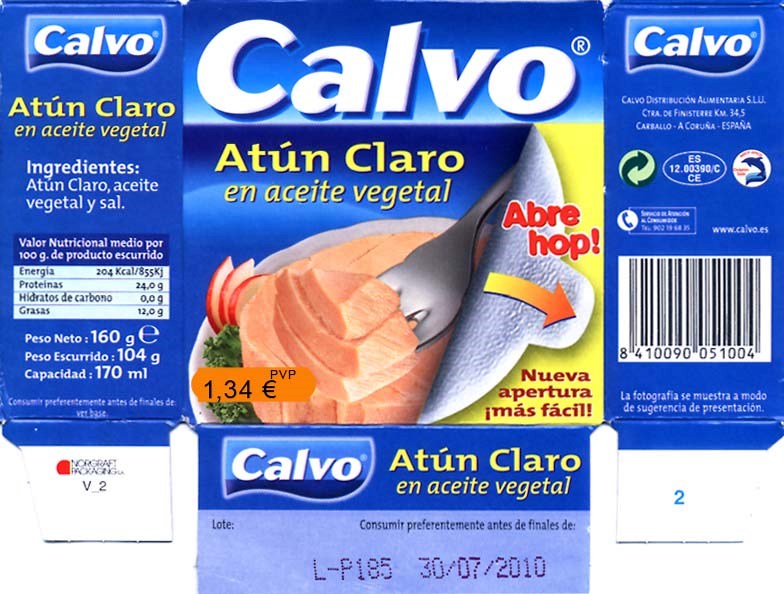 Realiza este juegohttps://wordwall.net/play/708/348/385¿Cuál es el precio de la lata de ATÚN en aceite vegetal? ¿Cuál es la fecha límite de consumo? ¿Cuál es el peso NETO de la lata?¿Quién fabrica este producto?